基本信息基本信息 更新时间：2024-05-17 14:12  更新时间：2024-05-17 14:12  更新时间：2024-05-17 14:12  更新时间：2024-05-17 14:12 姓    名姓    名张石亿张石亿年    龄29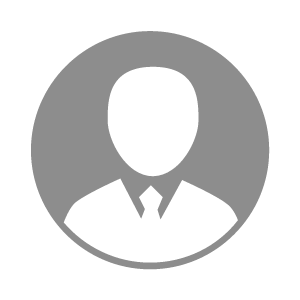 电    话电    话下载后可见下载后可见毕业院校运城农学院邮    箱邮    箱下载后可见下载后可见学    历大专住    址住    址期望月薪20000以上求职意向求职意向销售总监,种畜禽销售经理销售总监,种畜禽销售经理销售总监,种畜禽销售经理销售总监,种畜禽销售经理期望地区期望地区山西省|河北省|河南省山西省|河北省|河南省山西省|河北省|河南省山西省|河北省|河南省教育经历教育经历就读学校：运城农业职业技术学院 就读学校：运城农业职业技术学院 就读学校：运城农业职业技术学院 就读学校：运城农业职业技术学院 就读学校：运城农业职业技术学院 就读学校：运城农业职业技术学院 就读学校：运城农业职业技术学院 工作经历工作经历工作单位：唐人神 工作单位：唐人神 工作单位：唐人神 工作单位：唐人神 工作单位：唐人神 工作单位：唐人神 工作单位：唐人神 自我评价自我评价工作一直做生猪销售    ,小猪，肥猪，种猪一共销售基本1000多万头，生猪代宰oem，中央厨房预制菜政府学校大型企业食堂和连锁超市生猪熟制品销售谈判对接，饲料兽药检测试剂不考虑，只做华北市场。工作一直做生猪销售    ,小猪，肥猪，种猪一共销售基本1000多万头，生猪代宰oem，中央厨房预制菜政府学校大型企业食堂和连锁超市生猪熟制品销售谈判对接，饲料兽药检测试剂不考虑，只做华北市场。工作一直做生猪销售    ,小猪，肥猪，种猪一共销售基本1000多万头，生猪代宰oem，中央厨房预制菜政府学校大型企业食堂和连锁超市生猪熟制品销售谈判对接，饲料兽药检测试剂不考虑，只做华北市场。工作一直做生猪销售    ,小猪，肥猪，种猪一共销售基本1000多万头，生猪代宰oem，中央厨房预制菜政府学校大型企业食堂和连锁超市生猪熟制品销售谈判对接，饲料兽药检测试剂不考虑，只做华北市场。工作一直做生猪销售    ,小猪，肥猪，种猪一共销售基本1000多万头，生猪代宰oem，中央厨房预制菜政府学校大型企业食堂和连锁超市生猪熟制品销售谈判对接，饲料兽药检测试剂不考虑，只做华北市场。工作一直做生猪销售    ,小猪，肥猪，种猪一共销售基本1000多万头，生猪代宰oem，中央厨房预制菜政府学校大型企业食堂和连锁超市生猪熟制品销售谈判对接，饲料兽药检测试剂不考虑，只做华北市场。工作一直做生猪销售    ,小猪，肥猪，种猪一共销售基本1000多万头，生猪代宰oem，中央厨房预制菜政府学校大型企业食堂和连锁超市生猪熟制品销售谈判对接，饲料兽药检测试剂不考虑，只做华北市场。其他特长其他特长